令和２年11.21（土）～令和３年2.28（日）　オンライン学修一般社団法人専門職高等教育質保証機構では、令和２年度文部科学省委託事業「職業実践専門課程等を通じた専修学校の質保証・向上の推進」事業のうち、教職員研修プログラムの構築の取組の一つとして、「体系的な教職員研修プログラムの実用化に向けた改善・普及・展開」（FD・SD事業）を受託しております。このたび、この事業で開発した専門職教育支援士（教育実践部門）履修証明プログラムを実施することとなりました。そのカリキュラムは次の表のとおりです。　修了者には、星槎大学大学院教育実践研究科が、学校教育法第105条に基づく履修証明書を授与いたします。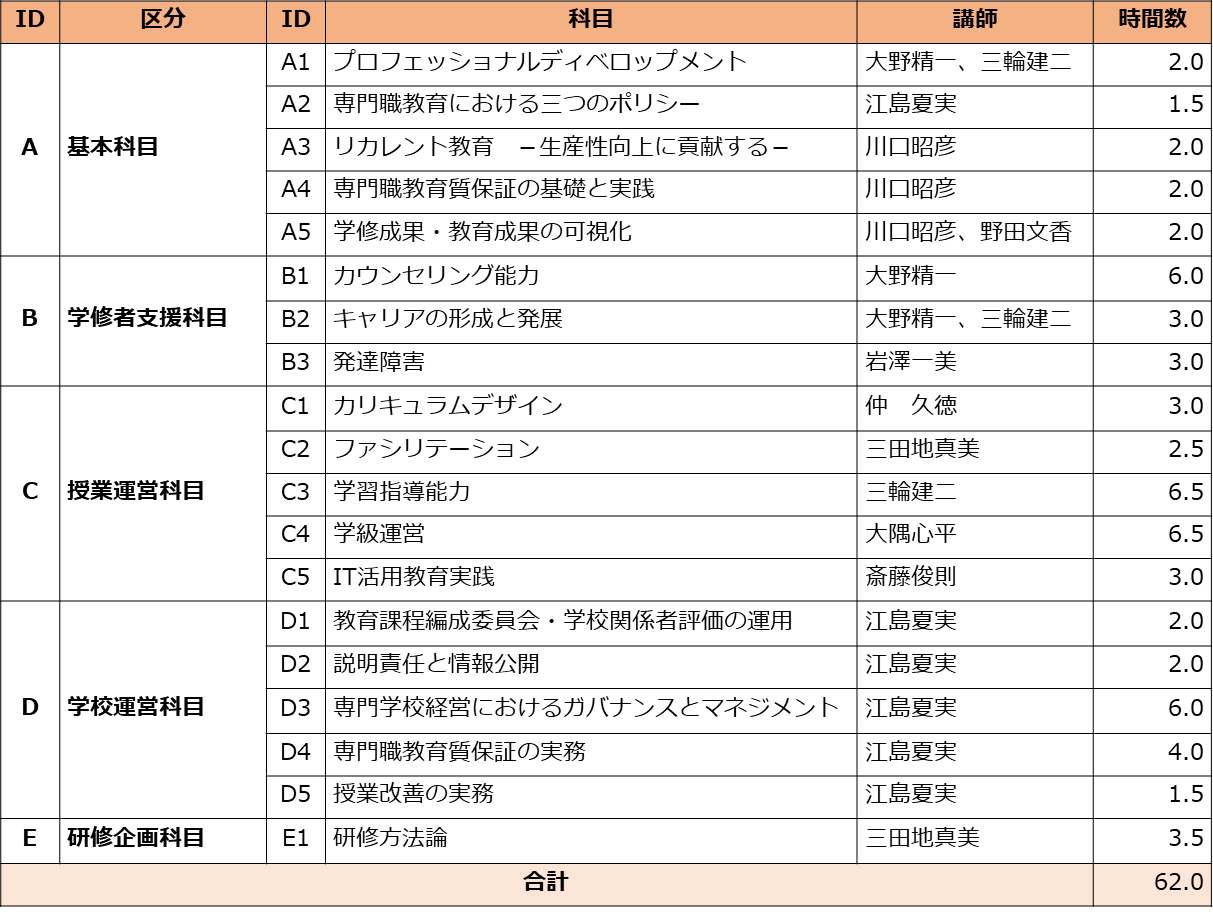 受講をお申込みの方は、次の手順でお申込み・ご受講ください。受講申込書（裏面）をＦＡＸ、または、当機構ホームページを利用して受講をお申し込みください。定員20名となり次第、お申し込みの受付を終了いたします。お申込みいただいた方には、メールで受講方法をご案内します。実証講座期間（令和２年１１月２１日～令和３年２月２８日）の任意の時間に受講してください（一部、受講日程を限定したリアルタイム授業があります）。※学修コンテンツはブラウザの上で閲覧いただくことになります。ＰＣでもスマートフォンでも動作しますので、特別な環境をご用意いただく必要はありません。定員は20名、受講費用は無料です受講申込書　　　　FAX→　03－6734－0541専門職教育支援士（教育実践部門）履修証明プログラム（令和２年１１月２１日～令和３年２月２８日）の受講を申し込みます。※受講の人数について、1校当たりの制限はございません。複数のお申込者がいらっしゃる場合、お手数ですが、
本申込書をコピーしてご使用ください。受講のお申込みは、ホームページからも行うことができます。主な講師の紹介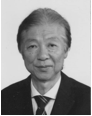 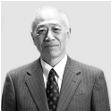 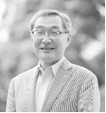 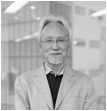 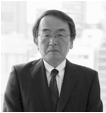 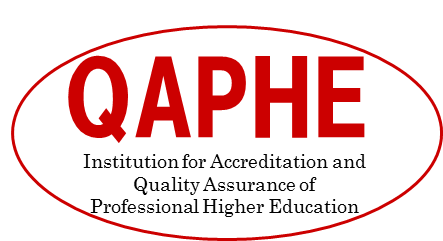 学校・団体名等学校・団体名等所在地郵便番号［　　　　］－［　　　　　　　］［　　　　］－［　　　　　　　］［　　　　］－［　　　　　　　］所在地住所受講者氏名受講者氏名受講者役職受講者電話番号受講者電話番号受講者FAX番号メールアドレス（必須）メールアドレス（必須）　　　　　　　　　　　　＠　　　　　　　　　　　　＠　　　　　　　　　　　　＠ご意見･ご要望等ご意見･ご要望等